				Warszawa, 30 marca 2017 r.Informacja prasowa 85 mln zł na przygotowanie Krakowa do modernizacji linii kolejowychSprawny przejazd pociągów pasażerskich i towarowych podczas modernizacji krakowskiego węzła kolejowego zapewni nowa nastawnia w Dłubni, dodatkowe urządzenia sterowania ruchem oraz odnowa mostów, wiaduktów i torów na linii Kraków Mydlniki – Podłęże. Na remont trasy PKP Polskie Linie Kolejowe S.A. przeznaczyły 85 mln zł.Realizacja prac umożliwi wykorzystanie trasy w trakcie prac inwestycyjnych, prowadzonych na węźle krakowskim, m.in. podczas modernizacji trasy E 30 na odcinku Kraków Główny Towarowy – Rudzice. Efektem robót będzie lepsza jazda pociągów towarowych, a także tranzyt pociągów pasażerskich. PLK przygotowują siec kolejową, by zmiany związane z dużymi i niezbędnymi inwestycjami nie wpływały znacząco na ruch pociągów.Do 2018 r. zarządca infrastruktury zrealizuje inwestycje za ok. 49 mln zł brutto (ze środków budżetowych) na odcinku linii nr 95 Kraków Batowice – Nowa Huta. Zapewnią one zwiększenie prędkości do 100 km/h dla pociągów pasażerskich oraz 80 km/h dla pociągów towarowych. Między Krakowem Batowicami a Nową Hutą wymienionych zostanie blisko 17 km toru. W Dłubni PLK wybudują i wyposażą w urządzenia sterowania ruchem kolejowym nowoczesną nastawnię. Obecnie trwa przetarg na wybór wykonawcy prac na odcinku Kraków Batowice – Nowa Huta.Do trzeciego kwartału przyszłego roku PLK zrealizują również zadanie inwestycyjne 
za ok. 36 mln zł brutto (ze środków UE CEF „Łącząc Europę”) na odcinku Kościelniki – Podłęże. Prace poprawią parametry linii, usprawnią ruch pociągów i zwiększą bezpieczeństwo. Wymieniony będzie tor, urządzenia sterowania ruchem kolejowym, sieć trakcyjna. Ze względu m.in. na utrzymanie sprawnych przewozów towarów, PLK zapewnią także naprawę i konserwację 22 obiektów inżynieryjnych, w tym 8 wiaduktów (min. w Kościelnikach i Podgrabiu) oraz 5 mostów (min. nad Wisłą i Dłubnią). Łącznie na poprawę trasy PKP Polskie Linie Kolejowe S.A. przeznaczyły 85 mln zł. Środki pochodzą z budżetu Państwa i z unijnego instrumentu finansowego „Łącząc Europę” CEF.Inwestycje na linii Kraków Mydlniki – Podłęże nr 95 wiążą się też z przewidywanym większym ruchem towarowym. PKP Polskie Linie Kolejowe S.A. uwzględniają w planach inwestycje korzystne dla kolei i Krakowa, m.in. wykorzystanie transportu kolejowego przez firmy działające w sąsiedztwie linii.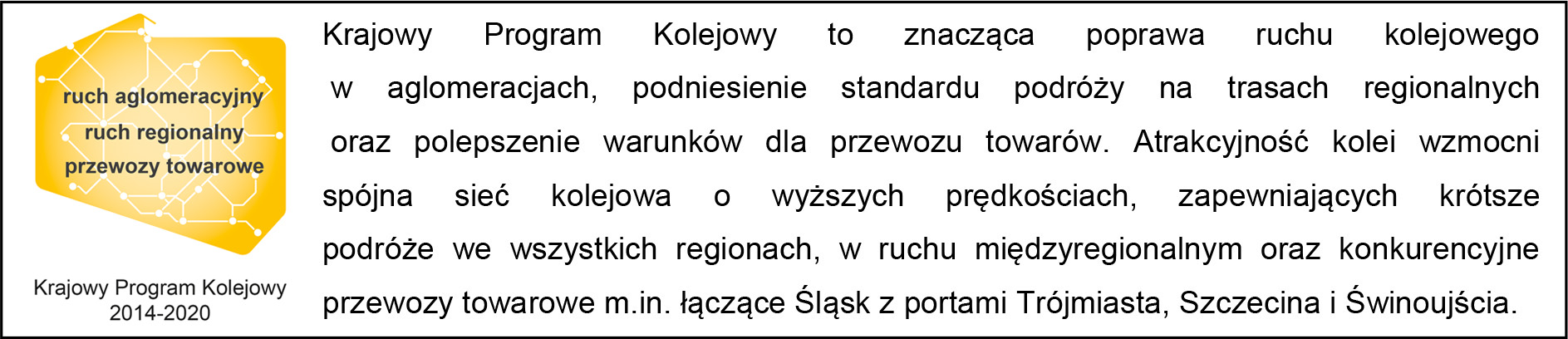 Kontakt dla mediów:Dorota SzalachaZespół prasowyPKP Polskie Linie Kolejowe S.A.tel. 694 480 153e-mail: rzecznik@plk-sa.pl